                                            Church DirectoryStaff 	Pastor		Rev. Bruce Brown		Office Administrator	Dot Snyder	Preschool Director		Isabelle Dontsop 		Church Treasurer 		Earl Dove	Music Coordinator		Brian Dove 	Flower Coordinator	Isabelle Dontsop	Prayer Chain Coordinator	Brenda Anderson  			Ruling Elders	Fred Entrekin		3/21	Elder 	T. R. Hunter 	 	3/21	Session Clerk	Joe Strube				Elder EmeritusDeacons	Earl Dove 	 	10/20	Finance 	Nelson Jenkins	   	3/21	Mercy	Johnny Wallace	   	3/21	Property	Raymond Wilson   	3/21	Ushers, Property  			Missionaries 	Joe and Ann Lyle - MTW				TaiwanLarry and Sandra Rockwell–MTW	 	PeruBill and Susan Carr – MTW				Sioux Indians, MNMichael and Lindie Wadhams-MTW 	Lummi Indians, WA                                                      Need to Reach Us?Rev. Bruce Brown ………………….………. christshousehold@yahoo.com  			704-698-8009 cell			704-875-1182 ext. 6 church 	       Preschool….………………………..…………..	Isabelle Dontsop - 704-947-0228			Dontsop cell 980-248-9306 E-mail……………………….…............	director@prosperitypreschool.comChurch Office…………………..…………..…	704-875-1182 Ext. 4		E-mail……………..…………..………….	email@prosperitychurch.orgWebsite…………………………………………. WWW.prosperitypca.com Church Office Hours………..………..…...	Tues.-Fri. 8:00 AM-12:30 PM	Prayer Chain Coordinator………………..Brenda Anderson                                                                   704-875-2351 - brendaea42@gmail.com      Welcome to Prosperity Church Service!We warmly welcome you to the Prosperity Church Worship Service. We are honored to share this morning service with you as we worship God's risen Son. May you know the love of God and feel His presence, for you are special to the Lord, and to us. We pray that God will touch your life during the service, and that you will know His peace.                                           Sunday Morning Worship ServiceProsperity’s online Worship Service is available, and is posted on our Facebook Page - Prosperity Presbyterian Church  at 10 AM.  If you would like to view the service through our website check out https://www.prosperitypca.com/worship-services  or you can listen to the sermon audio at Nothing But the Truth — Prosperity PCA  October is Missions Month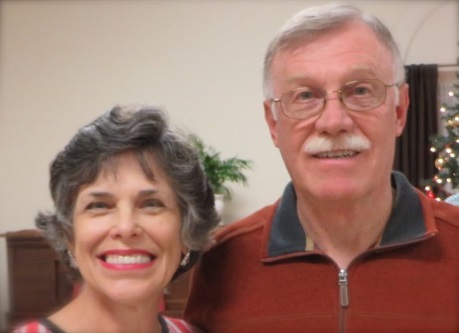   at Prosperity Church.        Will and Martha FairesEquipping Leaders InternationalWill and Martha Faires will attend  Prosperity Church, Sunday, October 18 at 10:00 AM. He will share with us about the Fall Zoom teaching conference in Myanmar. Will is a member of Catawba Valley Presbytery and has served about 12 years in Asia and 17 years at UNCC as a campus minister to international students. Will began work with Equipping Leaders International in 2015.                         Equipping Leaders International trains national leaders in Asia, Africa, and India. Will has focused on Asia and is now director of the work in Myanmar, formerly called Burma.He and his wife Martha, have three sons, 10 grandchildren, and two of their sons are working in cross-cultural ministries. Please take one Missions Book per family and pray for our missionaries.      ANNOUNCEMENTS The next Wednesday Night Bible Study  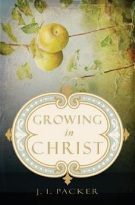 is scheduled for September 30 at 7:00 PM. Our lesson will be in chapters 9, 10. The topic is “He Suffered, was Crucified, Died and was Buried.”  We will meet in the sanctuary or you may continue to participate on Zoom.Our new study book is on the Apostle's Creed, the Lord’s Prayer and the 10 Commandments.  The book is entitled "Growing in Christ" by J. I. Packer. Please contact the church office or Pastor Bruce to reserve your copy. A $5.00 donation for the book is appreciated.         Below is a link to our Bible study on Zoom.            Call in Wednesday, Sept. 30 around 6:55.            The  number is (408) 638-0968.  Once you place your call you will be asked to enter the meeting ID#. The ID# is 220 654 4063. After entering the ID# You will be asked to enter a participant ID, just skip this step by pressing the # button.  You can also join this meeting using your computer to join Zoom Meeting – via an Electronic Device (computer) The link is https://us02web.zoom.us/j/2206544063 The Meeting ID is 220 654 4063Trail  Life,  Troop  412  meets  Tuesday at  7:00 PM in the  GYM. Open to boys ages 5-17. For information see Pastor Bruce.Begin thinking about Operation Christmas Child and the gifts you would like to pack in a box. See the bulletin board for items to pack. We have ordered 50 boxes for you to use. If you  have questions please contact Patty Jenkins.  We will have a Baptism Ceremony during the service next Sunday. October 4, Olivia Natali Dove, the daughter of Brian and Irina Dove, will be baptized.  Communion has been moved to Sunday, October 25.                       Church Calendar Worship Service Sept. 27                		Sunday at 10:00 AM Trail Life Tuesday, Sept. 29, 7 PM 	 	Meeting in the GYM  Wed. Night Bible Study                	  	Wednesday Sept. 30, at 7 PM Baptism Olivia Natali Dove		Sunday Oct. 4  Missions Month                                   	October	   Communion                                         	Sunday, October 25                                                                                                         Church Families for PrayerSunday, Sept. 27	Bill and Patsy BarnettMonday, Sept. 28	Wally BarnettTuesday, Sept. 29	Victor and Helen BeduWednesday, Sept. 30	Steve and Myra BillingsThursday, Oct. 1	Bob and Margaret Blackwelder Friday, Oct. 2	Roger Blackwelder Saturday, Oct. 3	Sarah Bosse and Gina Potter                             Welcome Visitors You are welcome to our service today and we would like to get to know you. All  visitors please fill out this form, tear it from the bulletin and place in the offering plate or give to an usher.Visitor’s Name  _____________________________________________ __________________________________________________________Address    __________________________________________________Phone   ____________________________________________________Email  _____________________________________________________Please let us know if you have a prayer request or would like a visit             from the pastor. Other needs:                             